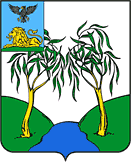 П О С Т А Н О В Л Е Н И ЕАДМИНИСТРАЦИИ РАКИТЯНСКОГО РАЙОНАБЕЛГОРОДСКОЙ ОБЛАСТИРакитное«16» апреля 2021 г.                                                                                                      № 41В соответствии с Федеральными законами РФ от 27.07.2010 года №210-ФЗ «Об организации предоставления государственных и муниципальных услуг», от 06.10.2003 года №131-ФЗ «Об общих принципах организации местного самоуправления в Российской Федерации», от 13.03.2006 года №38-ФЗ «О рекламе», в целях приведения нормативных правовых актов Ракитянского района в соответствие с действующим законодательством администрация Ракитянского района п о с т а н о в л я е т:Внести следующие изменения в постановление администрации Ракитянского района от 22.05.2020 года №91 «Об утверждении административного регламента по предоставлению муниципальной услуги «Выдача разрешения на установку и эксплуатацию рекламной конструкции, аннулирование такого разрешения на территории муниципального района «Ракитянский район»:1.1. В административный регламент по предоставлению муниципальной услуги «Выдача разрешения на установку и эксплуатацию рекламной конструкции, аннулирование такого разрешения на территории муниципального района «Ракитянский район» (далее –Административный регламент), утвержденный в пункте 1 названного постановления: - слова по тексту «управление архитектуры и градостроительства администрации Ракитянского района» заменить словами «управление строительства, транспорта, ЖКХ и топливно-энергетического комплекса администрации Ракитянского района».- слова по тексту «отдел архитектуры и ландшафтного благоустройства» заменить словами «отдел архитектуры и градостроительства управления строительства, транспорта, ЖКХ и топливно-энергетического комплекса администрации Ракитянского района».- абзацы 1-3 подпункта 1.3.1 пункта 1.3 раздела 1 изложить в следующей редакции: «1.3.1. Муниципальная услуга предоставляется Управлением строительства, транспорта, ЖКХ и топливно-энергетического комплекса администрации Ракитянского района (далее – Управлением строительства, транспорта, ЖКХ и ТЭК).Структурным подразделением, непосредственно осуществляющим подготовку результата предоставления муниципальной услуги, является отдел архитектуры и градостроительства управления строительства, транспорта, ЖКХ и топливно-энергетического комплекса администрации Ракитянского района (далее – отдел архитектуры и градостроительства).Информация о местонахождении и графике работы отдела архитектуры и градостроительства:».- абзац 3, 5 подпункта 1.3.2 пункта 1.3 раздела 1 изложить в следующей редакции:«- на информационных стендах в доступных для посетителей помещениях отдела архитектуры и градостроительства, МАУ «МФЦ Ракитянского района»;- на едином портале государственных и муниципальных услуг (функций) с использованием платформы государственных сервисов: http://www.gosuslugi.ru (далее – ЕПГУ с использованием ПГС), на странице, посвященной муниципальной услуге;».- абзац 6, 7,10 подпункта 1.3.3 пункта 1.3 раздела 1 изложить в следующей редакции:«а) контактные телефоны должностных лиц отдела архитектуры и градостроительства;б) график приема граждан заместителем начальника управления строительства, транспорта, ЖКХ и ТЭК - начальником отдела архитектуры и градостроительства;д) порядок обжалования действий (бездействия) и решений должностных лиц отдела архитектуры и градостроительства, осуществляемых и принимаемых в ходе предоставления муниципальной услуги.».- слова по тексту «ЕПГУ» заменить словами «ЕПГУ и использованием ПГС».- абзац 1, 11, 22 подпункта 1.3.8 пункта 1.3 раздела 1 изложить в следующей редакции:«1.3.8. На информационных стендах, размещаемых в отделе архитектуры и градостроительства, содержится следующая информация:к) порядок обжалования решений и действий (бездействия) должностных лиц отдела архитектуры и градостроительства;»- абзац 2 подпункта 2.2.2 пункта 2.2 раздела 2 изложить в следующей редакции:«1) управлением архитектуры и градостроительства Белгородской области;».- подпункт 2.4.2 пункта 2.4 раздела 2 изложить в следующей редакции:«2.4.2. Аннулирование разрешения на установку и эксплуатацию рекламной конструкции предоставляется:- в течение 7-ми (семи) рабочих дней со дня поступления в отдел архитектуры и градостроительства уведомления в письменной форме, направленного владельцем рекламной конструкции о своем отказе от дальнейшего использования разрешения;- в течение 7-ми (семи) рабочих дней с момента поступления в отдел архитектуры и градостроительства документа, подтверждающего прекращение договора, заключенного между таким собственником или таким владельцем недвижимого имущества и владельцем рекламной конструкции, направленного собственником или иным законным владельцем недвижимого имущества, к которому присоединена рекламная конструкция.».- абзац 3 подпункта 2.6.6 пункта 2.6 раздела 2 изложить в следующей редакции:«- представлено лично (или через представителя, по доверенности, оформленной в установленном порядке) в управление строительства, транспорта, ЖКХ и ТЭК или ГАУ БО «МФЦ»;».- подпункт 2.6.8 пункта 2.6 раздела 2 изложить в следующей редакции:«2.6.8. Решение об аннулировании разрешения на установку и эксплуатацию рекламной конструкции принимается:- в случае направления в управление строительства, транспорта, ЖКХ и ТЭК владельцем рекламной конструкции уведомления в письменной форме о своем отказе от дальнейшего использования разрешения;- в случае направления в управление строительства, транспорта, ЖКХ и ТЭК собственником или иным законным владельцем недвижимого имущества, к которому присоединена рекламная конструкция, документа, подтверждающего прекращение договора, заключенного между таким собственником или таким владельцем недвижимого имущества и владельцем рекламной конструкции.».- дополнить подпункт 2.7.2 пункта 2.7 раздела 2 абзацем следующего содержания:«Письменное решение об отказе в приеме документов, необходимых для предоставления муниципальной услуги, подписывается начальником управления строительства, транспорта, ЖКХ и ТЭК и выдается (направляется) заявителю с указанием причин отказа.».- абзац 2,3 подпункта 2.13.1 пункта 2.13 раздела 2 изложить в следующей редакции:«- здание, в котором находится отдел архитектуры и градостроительства, расположено с учетом пешеходной доступности (не более 10 минут пешком) для заявителей от остановок общественного транспорта;- прилегающая территория здания, где расположен отдел архитектуры и градостроительства, оснащена парковочными местами, в том числе для инвалидов;».- абзац 2 подпункта 2.13.2 пункта 2.13 раздела 2 изложить в следующей редакции:«- стенды, содержащие информацию о графике приема граждан, о порядке предоставления муниципальной услуги, образцы заполнения заявления и перечень представляемых документов, размещаются в фойе отдела архитектуры и градостроительства;».- абзац 5 пункта 2.14 раздела 2 изложить в следующей редакции:«- обеспечение свободного доступа заявителей в помещение МАУ «МФЦ Ракитянского района», отдела архитектуры и градостроительства, в том числе беспрепятственного доступа инвалидов (наличие поручней, пандуса и др.);».1.2. Пункт 3 постановления изложить в следующей редакции:«3. Отделу архитектуры и градостроительства управления строительства, транспорта, ЖКХ и топливно-энергетического комплекса администрации Ракитянского района (О.В. Каничева) в практической деятельности руководствоваться административным регламентом.».2. Опубликовать настоящее постановление в межрайонной газете «Наша жизнь» и разместить на официальном сайте органов местного самоуправления Ракитянского района. 3. Настоящее постановление вступает в силу со дня его официального опубликования.4. Контроль за исполнением настоящего постановления возложить на первого заместителя главы администрации района по строительству, транспорту и ЖКХ Р.М. Шульженко.О внесении изменений в постановление администрации Ракитянского района от 22 мая 2020 года №91Глава администрацииРакитянского района                                                                           А.В. Климов